« Ребенок. От успешности - к одаренности»(Программа «Одаренные дети». Система психолого-педагогического сопровождения обучающихся в условиях дополнительного образования.)Шипунова Татьяна ВениаминовнаТурченковаЖаннета ЕвгеньевнаМУНИЦИПАЛЬНОЕ БЮДЖЕТНОЕ УЧРЕЖДЕНИЕ ДОПОЛНИТЕЛЬНОГО ОБРАЗОВАНИЯ «ДОМ ДЕТСКОГО ТВОРЧЕСТВА» Г.КлинПедагог-психологЗаместитель директора по Научно-методической работе«Возрастание разнообразия и сложности процессов, возникающих в современном мире, обуславливает необходимость обучения, воспитания и развития  людей, обладающих творческим мышлением и способностью к нестандартному разрешению проблем. Это способность личности особого рода – способность порождать необычные идеи, отклоняться в мышлении от традиционных схем, быстро разрешать проблемные ситуации; такая способность  была названа креативностью (творческостью).…В последнее время вышеназванная способность к творчеству, долгое время считавшаяся необходимой в основном для создания произведений искусства, все больше и больше признается также и основой научных достижений.»  [1]По результатам экспериментальных исследований наших и зарубежных ученых выявлено, что одним из компонентов креативности является способность личности к креативному (дивергентному) мышлению, которое необходимо в решении проблем, имеющих многочисленные правильные ответы.Американский психолог Торранс провел изучение креативного мышления детей и подростков и получил следующие результаты: креативность имеет пик в возрасте от 3,5 до 4,5 лет, а также возрастает в первые 3 года обучения в школе, уменьшается в последующие год-два и затем получает толчок, возможно, в сочетании с подъемом уровня физического развития (пубертат).[3]Следовательно,  именно школьники 7-10 и 12-14 лет более других возрастов склонны к творческому типу мышления, именно в эти периоды следует выявлять и развивать успешных детей, переводя их в категорию детей с задатками одаренности. Именно в эти периоды авторитетом для ребенка является педагог, наставник, тренер.По мнению ученых, до сих пор не существует методик комплексной диагностики, позволяющих определять общую и специфическую одаренность.  Недостаточно изученным остается и вопрос о творческом (дивергентном) мышлении.При  этом ученые пришли к признанию того, что творческие способности не являются синонимами способностей к обучению и редко отражаются в тестах IQ.[1]Психологи Гетзелс и Джаксон разработали батарею тестов,с помощью которой можно было дифференцировать высококреативных (творческимыслящих) и высокоинтеллектуальных детей. Авторы установили, что высокоинтеллектуальные дети равнялись на достижения, стандарты, нормы взрослых и учителей, а высококреативные предпочитали особые достижения, отличающиеся от общепринятых – это дети нонконформные, мятежные, бунтующие. Креативные дети – фантазеры, любят  и проявляют юмор и игривость в ответах при исследовании неструктурированной ситуации, любят идти в новых направлениях. Учителя и одноклассники часто характеризуют их как агрессивных и выражающих глупые идеи.Как же объективно выглядят эти дети? Каковы  характеристики креативности? На этот вопрос ответит Опросник креативности Джонсона [2].Творческая личность способна:Ощущать тонкие, неопределенные сложные особенности окружающего мира (чувствительность к проблеме, предпочтение сложностей)Выдвигать и выражать большое количество различных идей  в данных условиях (беглость)Предлагать разные виды, типы, категории идей (гибкость)Предлагать дополнительные детали, идеи, версии или решения (находчивость, изобретательность)Проявлять воображение, чувство юмора и развивать гипотетические возможности (воображение, способность к структурированию)Демонстрировать поведение, которое является неожиданным, оригинальным, но полезным для решения проблемы (оригинальность, изобретательность и продуктивность)Воздерживаться от принятия первой пришедшей в голову, типичной, общепринятой позиции, выдвигать различные идеи и выбирать лучшую (независимость, нестандартность)Проявлять уверенность в своем решении, несмотря на возникшие затруднения, брать на себя ответственность за нестандартную позицию, мнение, содействующее решению проблемы (уверенный стиль поведения с опорой на себя, самодостаточное поведение)Основными характеристиками творческого мышления, по мнению ученых Гилфорда и Торранса, являются факторы беглости, гибкости, оригинальности.Проиллюстрировать проявление этихфакторов можно на примере рисунков детей 8-9 лет одного из творческих объединений нашего Дома детского творчества. Использован субтест модифицированного рисуночного теста Торранса (создан для возрастной группы 5-15 лет).Рисунок 1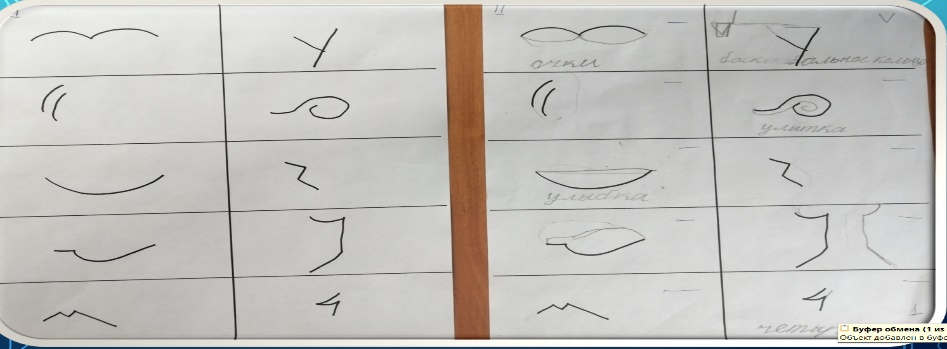 образец, в которомнужно дорисовать контуры, и работа 1-ого ребенка (8 лет)Рисунок 2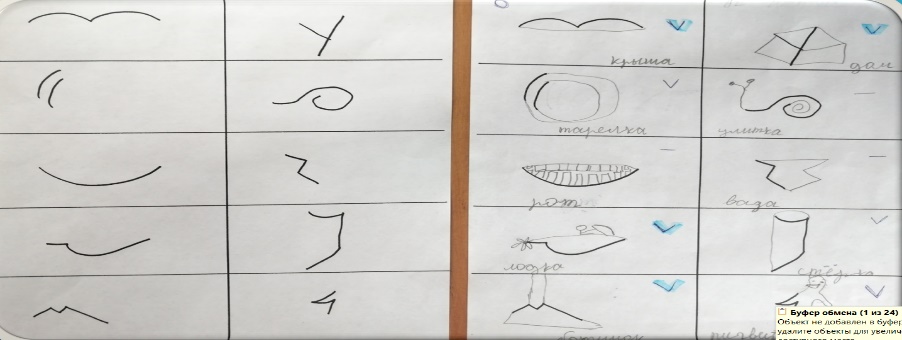 работа 2-ого ребенка (8 лет)Рисунок 3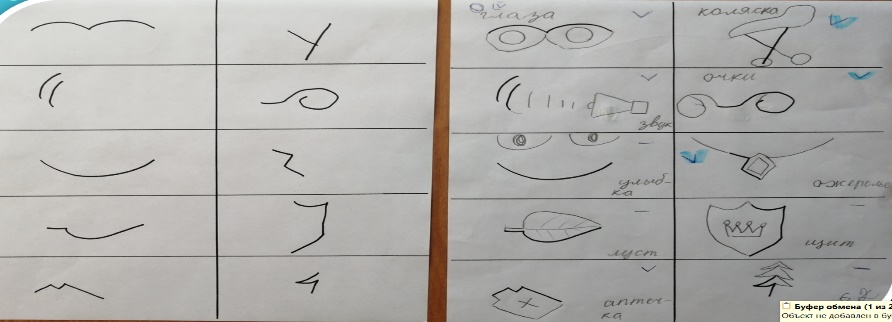 образец и работа 3-его ребенка (9 лет)По этим рисункам -тестам предварительно можно говорить о большей успешности, большей креативности 2-го и 3-егоребенка по сравнению с первым.Часто и для экспресс-диагностики и для разминки в начале занятия с детьми используетсяЭтот  тест и подобные ему можно использовать как для диагностики креативности  детей и подростков, так и для развития мышления, и на занятии, и в игре. По результатам тестирования можно понять разницу между успешным ребенком и ребенком с задатками одаренности.В качестве примера приведем словесную модификацию теста Гилфорда.  Инструкция: «Газета используется для чтения. Ты можешь придумать другие способы использования газеты. Что из нее можно сделать? Как ее можно использовать?»Ответы также оцениваются по 3-ем вышеназванным показателям.Е.И. Щебланова – специалист в области диагностики детской одаренности – выделяет подобные тесты лишь как один из источников сведений, необходимых для принятия решения о наличии дарования. Чем больше источников информациио ребенке (наблюдения, опросы, анализ работ) будет использовано, тем правильнее и точнее будут решения.[5].В нашей программе «Одаренные дети» также существует пакет диагностических методик, направленных на выявление успешности, одаренности ребенка, на выявление уровня креативности мышления.Имеются диагностики и для детей, и для педагогов, а также для родителей, чтобы оценка способностей ребенка была более объективной.Перечень диагностических методик для выявления обучающихся с задатками одаренности в МБУ ДО «ДОМ ДЕТСКОГО ТВОРЧЕСТВА»	Тест на определение уровня тревожностиШкала личностной тревожности (А.М.Прихожан) (10-14 лет)Тест - опросник для определения уровня самооценки одаренного школьникаОпросник креативности ДжонсонаТест «Фигурная форма» на определение уровня развития творческого мышления (тест П. Торренса);Теста на определение уровня интеллектуального развития (тест Бине – Симона) (мониторинг обучения и личностного развития обучающихся в МБУ ДО ДДТ)Теста «Цветные матрицы» на определение уровня развития наглядно-образного мышления (тест Д. Равена);Тест по определению склонности учителя к работе с одарёнными детьми Анкета для родителей «Определение уровня проявления способностей ребенка» (СизановА.Н.)[7]Напомним известное определение одаренности – это системное, развивающееся в течение жизни качество психики, которое определяет возможность достижения человеком более высоких, незаурядных результатов в одном или нескольких видах деятельности по сравнению с другими людьми. [5]В личности ребенка с высоким уровнем креативности отмечаются как положительные особенности, так и проблемы. Многие психологи, педагоги относят эту категорию детей к категории Группы педагогического риска (ГПР). Особенности личности высокоодаренного ребенка
1.Внимательность, собранность, постоянная готовность к напряженной работе.2. Неуемная потребность трудиться без устали, срока и отдыха.3. Особенности мышления: быстрота мыслительных процессов, высокий уровень аналитико-синтетической деятельности, продуктивность умственной работы.4. Широкий круг познавательных интересов, выступающих постоянным стимулом мыслительной активности ребенка.Проблемы одаренных детей [6]Проблемы общенияПроблемы эмоционального развитияПроблемы, связанные с их физическим развитиемПроблема креативностиТрудность профессиональной ориентацииДезадаптация ребенкаВажной особенностью современного понимания одаренности является то, что она рассматривается не как статическая, а как динамическая характеристика. «…Однако само по себе наличие выдающихся интеллектуальных, творческих качеств не может гарантировать реализацию личности в творческой деятельности…для этого нужны определенные условия»[4], в частности, необходима поддержка школы, учреждений дополнительного образования, семьи.Исходя из этих особенностей, работа с одаренными детьми в условиях дополнительного образованиядетей должна вестись, по нашему мнению,  потрем направлениям, векторам. 1 вектор. Это развитие способностей ребенка в условиях дополнительного образования, этим занимаются педагоги-профессионалы. Они обучают ребенка своему  мастерству, развивают  его знания, умения, навыки. Продвигают его на различные конкурсы, соревнования, выставки. Ориентируют такого ребенка на будущую профессию.2 вектор. Психолого-педагогическое сопровождение детей в случае наличия у них проблем, которые мешают быть успешным во всех сферах жизни. В частности, это проблемы самооценки, общения со сверстниками, трудности выбора профессии.3 вектор.И, конечно же, семья, которая взращивает и поддерживает ребенка, понимая и принимая все его особенности.Программа «Одаренные дети», по которой мы в нашем учреждении дополнительного образования работаем уже несколько лет, построена именно таким образом.У нас есть творческие педагоги, мастера своего дела, которые обучают ребенка своему ремеслу. У нас ведется психолого-педагогическая поддержка одаренных детей. Именно на этом аспекте программы хочу немного остановиться.Сразу скажу, что психолого-педагогическое сопровождение осуществляется по запросу педагога, родителя или самого обучающегося, но эту поддержку может получить каждый обучающийся в Доме Детского Творчества. Работа с обучающимисяПсихолого-педагогическая работа нацелена не столько на выявление одаренных детей, сколько на развитии успешности, креативности, развитии личностных качеств всех наших обучающихся. Если первоначальной  целью Программы было выявление одаренных детей и работа именно с ними, то на данном этапе цель претерпела трансформацию, изменилась.Эта трансформация произошла не в один момент, а постепенно в процессе работы.Мы пробовали несколько форм работы с просто успешными ис одаренными  детьми.Это, в частности,форма клуба.Клуб «ЛОТОС», программа которого включала цикл занятий и по самодиагностике ребенка, и по профориентации, и по развитию личностных качеств. Использовали такие формы работы как встречи с интересными людьми разных профессий, деловые игры, игры-путешествия вместе с родителями и т.д. Была составлена Дорожная карта занятий Клуба.В последнее время мы работаем с детьми  адресно по  запросу педагога. Темы запросов разные: повышение самооценки ребенка, развитие креативного мышления всего коллектива творческого объединения,обучение детей работе в парах. В процессе групповой работы выявляются детские проблемы, которые решают совместно педагог и психолог и в групповой, и в индивидуальной работе с ребенком.Возраст детей тоже разный: от дошкольников до подростков.Приведу пример одного из  упражнений для улучшения взаимодействия при работе детей в парах: рисование в течение короткого музыкального фрагмента.Рисунок 4Рисунок 5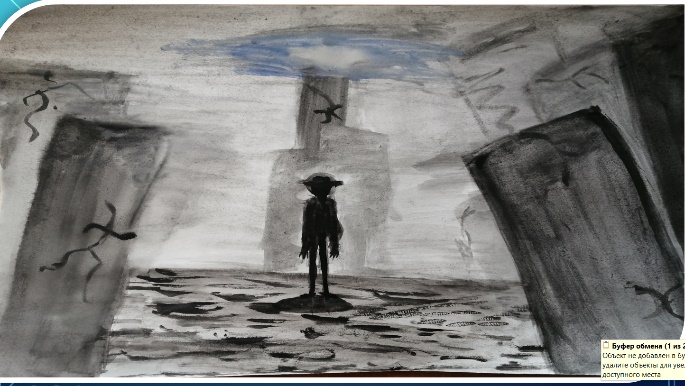 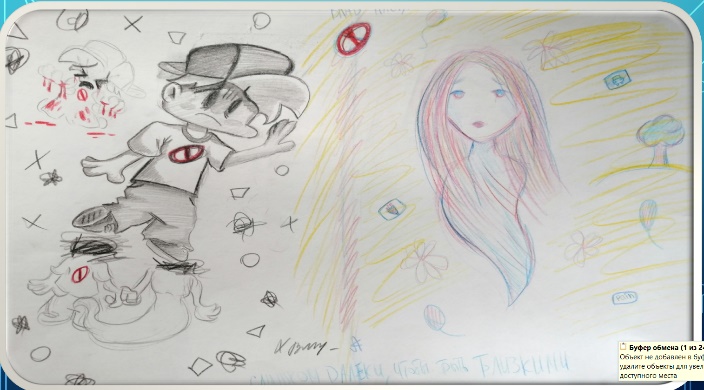 Рисунок 4. Ребята, авторы рисунка, назвали  «Свет в конце тоннеля». Рисунок выдержан в серо-черных тонах, присутствует сюжет, название.Рисунок 5 выполнен после проведения цикла психологических  занятий , направленных на самопознание, саморазвитие, самопонимание. Также присутствует сюжет, называется «Слишком далеки, чтобы быть вместе». Рисунок выдержан в более светлых тонах.Взаимодействие   с родителями проводилось в форме родительского собрания, на котором родители ознакомились с личностными особенностями одаренных детей, с их трудностями, с их радостями. «Одаренный ребенок – подарок судьбы или катастрофа?...» - такова тема собрания. Взаимодействие с педагогами. Осуществляется в различных формах.Периодически проводятся скрининги педагогов, как непосредственно работающих по психолого-педагогической  части Программы, так и неработающих. Цель: выявить уровень склонности педагога к работе с одаренными детьми, ведь понятно, что одаренность ребенка может увидеть только тот педагог, кто сам обладает незаурядными качествами. С помощью подобных опросов можно получить обратную связь, увидеть результаты работы детей, педагога, психолога; осмыслить и скорректировать направление, формы и методы работы с детьми.Помимо скринингов мы проводим:тренинги по профилактике эмоционального выгорания для педагогов, занятия  «Школы Молодого Педагога»; вот, например, некоторые темы занятий:«Одаренные дети», где педагоги ознакомились с психологическими особенностями детей с признаками одаренности подготовили практический семинар для молодых педагогов по возрастной психологии для актуализации знаний по психолого-педагогическим особенностям детей и подростков.«Педагогический инсайт» , которая прошла в форме деловой игры на тему « Нейропсихологический подход к использованию традиционных и новационных форм и методов эффективного обучения детей в практике педагогов дополнительного образования» практический семинар для молодых педагогов по возрастной психологии для актуализации знаний по психолого-педагогическим особенностям детей и подростков. занятие « Школы педагогического мастерства» на тему «Диагностика креативности», на которой педагоги нашего Дома детского творчества поделились своими наработками, опытом выявления детей с повышенным уровнем творческого мышления и работой с ними в условиях дополнительного образования.Все это и есть арсенал работы как с детьми с задатками одаренности, так и со всеми остальными. Как ежегодно показывают результаты мониторинга, у нас очень много успешных ребят, которые уже готовы по многим качествам перейти в категорию очень успешных и одаренных. По итогам работы по Программе мы провели интервьюирование администрации Дома детского творчества, педагогов, детей, чтобы получить обратную связь по работе над Программой «Одаренные дети». Приведу выдержки из ответов некоторых опрошенных.Администрация .Л. В.: «У  нас эта Программа особенно актуальна. Чтобы увидеть, узнать творческого ребенка, педагог должен быть сам творческой личностью.»Т. В.: «Программа должна развиваться.Для этого работа педагогов должна быть высокого качества, от души.Хотелось бы, чтобы каждый педагог вдумчиво относился к новым формам работы, к использованию методического материала, особенно к диагностике.»А. А.: «Программа нужна. Как тогда  иначе «пощупать» развитие?Не всегда хватает индивидуального подхода, профориентации.»Педагоги, не привлекающие к работе с Программой узких специалистов Педагог О. В.: «Успешных детей  можно узнать по результативности.  У них улучшенные результаты, повышенный интерес, быстрее схватывает материал. Чувствительные, ранимые, замкнутые.»Педагог В.В.: «Одаренный ребенок выделяется в процессе работы, но не все дети хотят работать. А талант- это способность плюс работа.»Педагог  Н.А.:«У одаренного ребенка хорошо работает органика в движениях. Они естественны, у них заинтересованный взгляд. Есть энергия, которая привлекает.»Педагоги, работающие в Программе с привлечением узких специалистовПедагогЖ.Е.:«С арсеналом диагностических  методик,  методических разработок накопленных в процессе работы Программы, можно работать и в Творческих объединениях с переменным составом обучающихся, каким является муниципальный Штаб тимуровцев. Создавая  запрос  педагогу-психологу, привлекая его к работе, можно более грамотно выстроить воспитательно-образовательную работу в ТО.»Педагог  М.А.:«В процессе занятий с педагогом-психологом выявились  те дети, которые ранее были незаметны, и моя работа педагога стала строиться  с этими детьми по –другому: раз проявили инициативу, значит и спрос с с них другой -выше . У этих детей появилась уверенность в себе, повысилась самооценка»Педагог Т.В.:«Особого изменения в поведении детей не заметила, хотя  дети стали более открыты, стали задавать вопросы взрослому, стали озвучивать свои личные  проблемы.»Дети- участники занятий по Программе (12-14 лет)-«…Не то, чтобы я в занятиях нуждался, но не откажусь»-«Занятия меня расслабляют, я стала более спокойна»- «Занятия не необходимы, но полезны. Мне нравятся мои изменения, потому что я стала более спокойна и перестала сильно уставать.»- «Я думаю, что они (занятия) важны  для меня 50 на 50»- «Думаю, что занятия полезны для каждого, а поэтому они необходимы для всех. Я получила полезную информацию.»Выводы:Мы, составители Программы «Одаренные дети», считаем, что такая Программа важна и нужна уже потому, что это на пользу и для развития всех наших обучающихся, а не только для детей с задатками одаренности.Педагоги и узкие специалисты должны взаимодействовать друг с другом не параллельно, а в тесном тандеме.Психолого-педагогическая сопровождение – это фундамент, это поддержка формирующейся личности, которая должна быть успешна не только в профессиональном плане, но и в социальном.Список используемой литературы:Авторы – составители: И.Н.Панютина, В.Н.Рагинская, Е.Б.Кислякова, З.Г.Дубровина, Н.А.Коляда, Н.В.Криушана, Е.В. Бобиченко. Белова Е.С. Одаренность малыша: раскрыть, понять, поддержать: Пособие для воспитателей и родителей. – М.: Московский психолого-педагогический институт: Флинта, 1998. – 144с.Волгоград: Учитель, 2007,-204с.Е.Е.Туник. Психодиагностика творческого мышления. Креативные тесты. – СПб.: Изд-во «Дидактика Плюс», 2002.-с.48Одаренные дети: Пер.с англ./ Общ.ред. Г.В.Бурменской и В.М.Слуцкого; Предисл. В.М.Слуцкого. – М.: Прогресс, 1991. – 376с.Савенков А.И. Одаренные дети в детском саду и школе: Учеб. Пособие для студ.высш. пед. Учеб. заведений. – М.:  Издательский центр «Академия», 2000. – 232с.Система работы образовательного учреждения с одарёнными детьми: Туник Е.Е. Опросник креативности Джонсона. СПб., 1997.Туник Е.Е. Тест Торренса. Диагностика креативности. СПб., 1998.